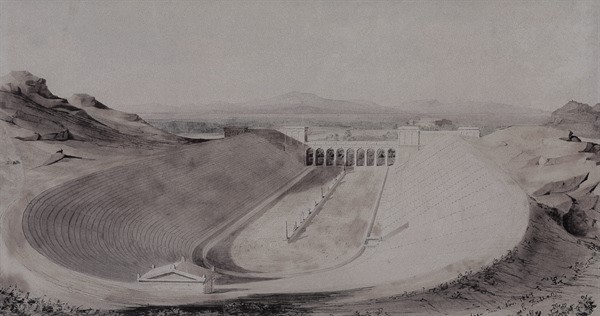 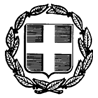 Ελληνική ΔημοκρατίαΥπουργείο Παιδείας, Έρευνας & ΘρησκευμάτωνΔιεύθυνση Α/θμιας Εκπαίδευσης Ν. ΘεσπρωτίαςΑναμνηστικό ΔίπλωμαΑπονέμεται στo 1ο Δημοτικό Σχολείο Ηγουμενίτσας  για τη συμμετοχή του στους σχολικούς αγώνες Κλασικού Αθλητισμού της Δ/νσης Α/θμιας Εκπ/σης Ν. Θεσπρωτίας που πραγματοποιήθηκαν στο Δημοτικό στάδιο Ηγουμενίτσας στις 20/5/2019.Η Δ/ντρια Εκπ/σηςΟ Υπεύθυνος Φυσικής ΑγωγήςΜαρίνα ΜπέσηΙωάννης Δημάκας